исх. № б/н от 20.11.2015 г.Коммерческое предложение на поставку табло счетчикМакет: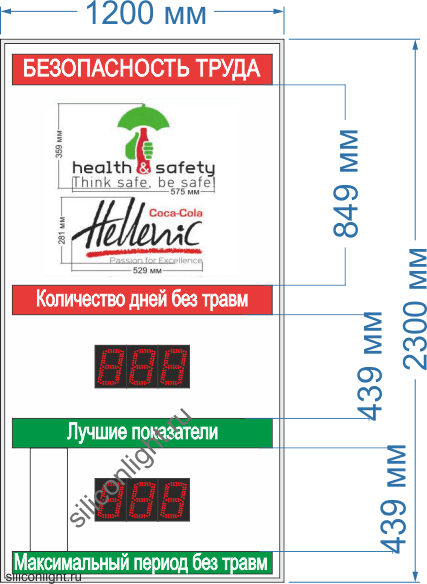 Цена изготовления табло с учетом НДС 38 688 руб. и Цена доставки, подвеса к месту установки, протяжки кабеля электропитания до 15 м,  с учетом НДС  15 000  руб. по адресу: 119633, г. Москва , ул. Новоорловская, д. 7Срок изготовления до 22 рабочих дней. Срок доставки до 5 дней. Срок монтажа 1 день. Монтаж может производиться в выходные дни.Комплект поставки: Технические характеристики: Генеральный директор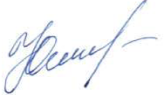    ________________________ Ю.М. Якушкина.                                 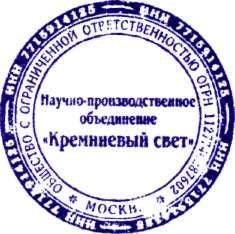                                                                М.П.              Информационное табло 1 шт.ПДУ на ИК-лучах, радиус действия до 3-7 м.1 шт.Инструкция по эксплуатации в электронном виде                                                                                                          1  шт.ХарактеристикиЗначениеРасстояние чтения информации при высоте знака 100 мм, не более50Высота символа, мм150Вид индикацииСветодиодный семисегментный индикаторЯркость свечения, мКд3500 мКд.Угол половинной яркости 60°Угол обзораДо 90-120°Цвет свечениякрасныйГабаритные размеры, мм.1200х2300х60 или 60 или доп. 40 мм.  КорпусАлюминиевый 60 или 90 или 40 или пластмассовый профиль толщиной 90 мм.Передняя панельАкриловое тонированное стекло – антивандальный поликарбонатТип крепления на одностороннем таблоПетли, либо планки на задней стенкеУсловия эксплуатации, улицаот -35°С до +55°СНапряжение питания220 В. переменного тока или дополнительно 12-18 В. постоянного токаMax потребляемая мощность, Вт130Управление таблоС помощью проводного ПДУВстроенные параметрыэнергонезависимая памятьГарантия1 год